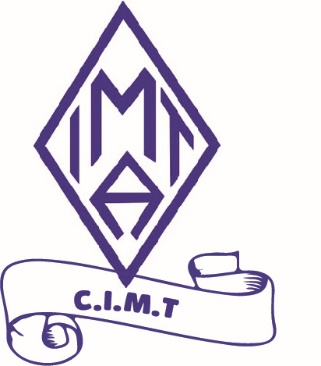 Registration FormIllinois Municipal Treasurers Institute — November 14-18, 2021Name:  ______________________________________________________________________________Address:  ____________________________________________________________________________City State Zip Code:  ___________________________________________________________________Day Phone Fax Number:  ________________________________________________________________E-mail Address: _______________________________________________________________________Municipality Population:  _______________________________________________________________Registration Fee:Register		 by October 31	after October 31Phase I* 		$410.00 _______ $440.00 _______ $310.00*_______ $340.00*_______Phase II 		$410.00 _______ $440.00 _______Phase III 		$410.00 _______ $440.00 _______Advanced (16 hours) $235.00 _______ $265.00 _______Advanced (8 hours) $170.00 _______ $200.00 _______*Reduced fee available to IMTA members who areFirst-time Institute attendees entering Phase I.Method of Payment:Check made payable to: Eastern Illinois University,                                              School of Extended Learning
                                              600 Lincoln Ave.			      Charleston, IL  61920Credit Card:MasterCard Visa Discover American ExpressCardholder Name:  __________________________________________________Card Number: __________-__________-__________-__________Expiration Date: _________ Signature _________________________